TÉCNICAS SECRETAS PARA SEDUCIR A UNA MUJER EN 30 MINUTOS O MENOSSOLO PODRÁS LOGRAR ESTA HAZAÑA CONOCIENDO Y APLICANDO LAS 13 TÉCNICAS SECRETAS DEL MAESTRO DE LA SEDUCCIÓN - Términos y condiciones Tabla de contenido IntroducciónTécnica #1: Exhibe los Rasgos de un Macho AlfaTécnica #2: Usa tu Cuerpo para SeducirTécnica #3: Construye una Buena ConexiónTécnica #4: Descubre la Técnica de Seducción más Rápida Inventada por el HombreTécnica #5: Hipnotízala con tus PalabrasTécnica #6: Conserva un Aura de MisterioTécnica #7: Utiliza la Técnica de Intención EncubiertaTécnica #8: Mantén Absolutamente el ControlTécnica #9: Cómo Seducir a una Mujer en una FiestaTécnica #10: Cómo Seducir a una Mujer en un Club o un BarTécnica #11: Cómo Seducir a una Mujer en la Zona de FumadoresTécnica #12: Cómo Separar a una Mujer de su Grupo de AmigasTécnica #13: Cómo “llevártela de allí” para Tener SexoConsejos FinalesINTRODUCCIÓNTantos hombres se han acostumbrado tanto a ligar por las redes sociales y sitios de citas, que a muchos se les ha olvidado cómo hablarle a una mujer en persona. Y aunque no todos los lugares son buenos para tratar de conquistar a una mujer, siempre se puede presentar una oportunidad cuando menos lo esperas, y en esos casos debes estar preparado. 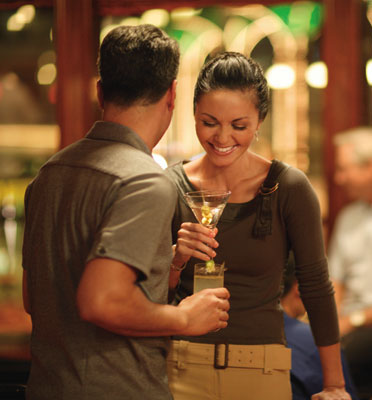 Por eso creamos esta guía con técnicas secretas para seducir a una mujer en 30 minutos o menos. Puedes utilizarlas en cualquier momento y lugar: con la pelirroja que se está aplicando lápiz labial en el andén mientras espera el tren; con la rubia de camisa escotada que trabaja de cajera en el supermercado a unas cuadras de tu casa (no al que vas todos los días; el otro); con la castaña de ojos verdes que trabaja en el correo y te sonríe cada vez que te entrega la correspondencia.Con estos trucos de seducción estarás preparado 24/7, todos los días y en todo momento, para encontrarte con una mujer atractiva y, en menos de 30 minutos, tenerla a tus pies lista para ir a donde tú quieras y, lo más importante, ¡PARA QUE HAGA TODO LO QUE TÚ QUIERAS!Así que no perdamos tiempo, que los minutos corren.TÉCNICA  #1: 
Exhibe los Rasgos de un Macho Alfa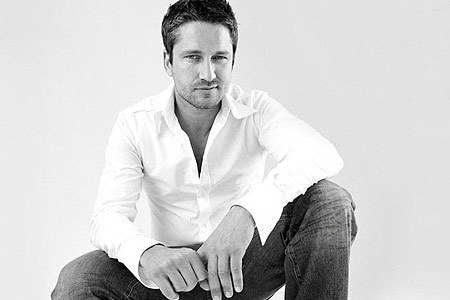 ¿Cuáles son los rasgos de un macho alfa? Tener confianza, mantenerse tranquilo, y sentirse seguro y divertido sin duda son algunos de ellos. De hecho, estos serían los principales rasgos que pueden ayudarte a seducir a una mujer sin la necesidad de memorizar guiones o frases de seducción. Con estas características, ni siquiera tendrás que trabajar duro para convencer a las mujeres de que eres un buen partido. En su lugar, puedes estar seguro de que una vez que vean que tienes todos los rasgos de un Macho Alfa, simplemente se sentirán atraídas hacia ti de una manera u otra.TÉCNICA  #2: 
Usa tu Cuerpo para Seducir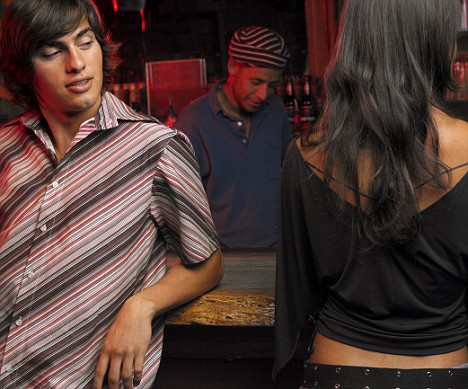 Lo creas o no, si muestras ambos signos de seducción, físicos y verbales, conseguirás resultados más fácil y en menos tiempo, comparado con los hombres que solo tratan de seducir a una mujer con sus palabras. Esto se debe a que la seducción física es generalmente mucho más eficaz en comparación con la seducción verbal, ya que puede crear una conexión más íntima, algo que las mujeres necesitan sentir antes de decidirse a irse a la cama contigo.TÉCNICA  #3: 
Construye una Buena Conexión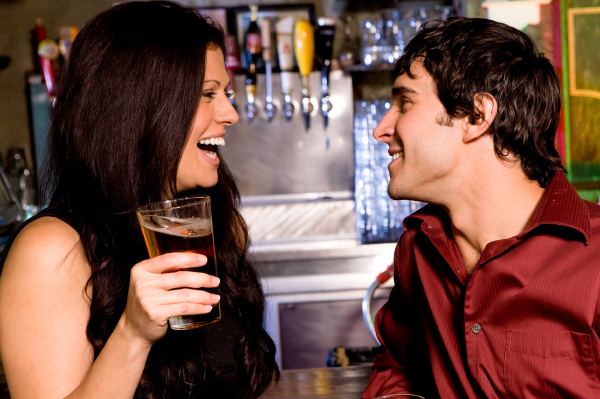 Si quieres seducir a una mujer tendrás que empezar por construir una relación con ella durante la conversación. Sin embargo, algunos hombres tienen problemas para averiguar qué temas pueden tocar y cuáles deberían evitar. La forma más fácil de averiguar qué temas son seguros es simplemente preguntando. Además, al hacer esto no solo le demostrarás que estás interesado en lo que le gusta, sino que también que eres un hombre considerado. Una vez que seas consciente de los temas en los que puedes concentrarte, hazle más preguntas para aprender más acerca de ella y seguir construyendo una relación de esa manera.TÉCNICA  #4: 
Descubre la Técnica de Seducción más Rápida Inventada por el Hombre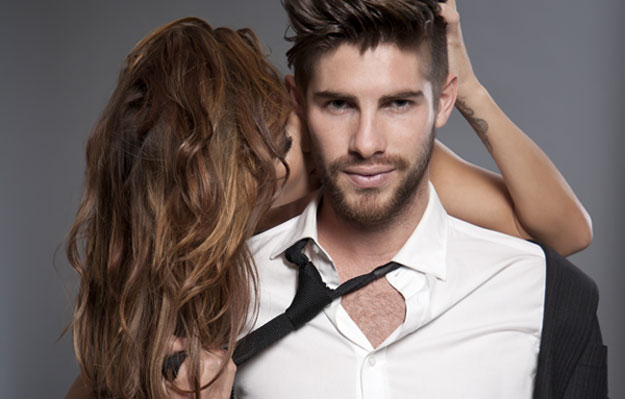 ADVERTENCIA: Esta técnica es ampliamente reconocida como la táctica de seducción más rápida inventada por el hombre. Como ya lo sabes si eres pescador, la técnica del tire y afloje es la única manera de pescar a un pez grande. Y en la seducción, esta misma técnica puede crear una tensión sexual muy fuerte con las mujeres si se utiliza correctamente. Así es como funciona: al hablar con una mujer por primera vez tienes que ser agresivo y avanzar tanto como sea posible, manteniendo el flujo de la conversación, coqueteando con ella y haciéndole sentir que te gusta. Sin embargo, en cierto punto tienes que dejar de avanzar si quieres seducir a una mujer con éxito. En otras palabras, tendrás que tirar un poco durante la conversación y de repente actuar más distante. Esto hará que la mujer se vuelva más agresiva y siga adelante, con lo que tu actitud después volverá a cambiar a agresiva nuevamente, alternándose así hasta que la hayas conquistado. TÉCNICA  #5: 
Hipnotízala con tus Palabras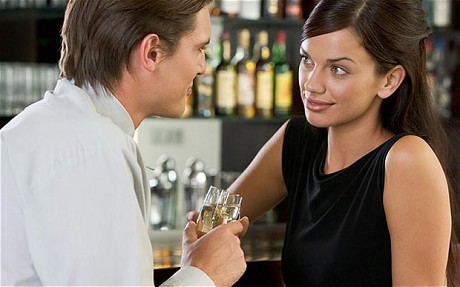 Algunas técnicas de seducción pueden crear conexiones emocionales instantáneas también. Todo lo que tienes que hacer es distraerla con un determinado tema, al mismo tiempo que creas un vínculo emocional contigo. Aunque algunos hombres piensan que esto es imposible de hacer, en realidad puede ser una técnica muy rápida y eficaz para seducir mujeres en todo el mundo.TÉCNICA  #6: 
Conserva un Aura de Misterio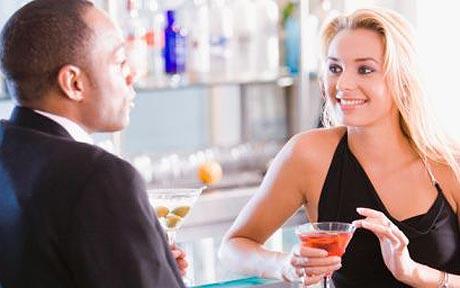 La mayoría de los hombres saben que las mujeres aman la anticipación y el misterio. Por eso si revelas mucho acerca de ti mismo, te expones a fallar en cualquier momento. En su lugar, tienes que asegurarte de que ella se centre en ti y mantener su atención concentrada. Si las mujeres tienden a perder interés en ti porque eres demasiado fácil de leer, entonces nunca tendrás éxito en el mundo de la seducción.TÉCNICA  #7: 
Utiliza la Técnica de Intención Encubierta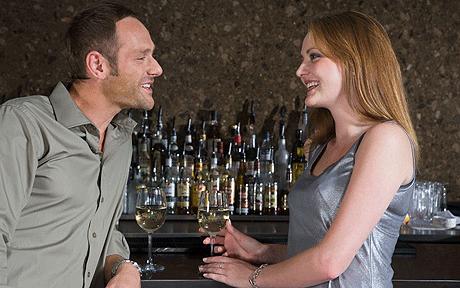 Debes saber que las mujeres enseguida se dan cuenta si un hombre está interesado en ellas o no (lo llaman instinto de mujer). De hecho, la mayoría de las veces pueden decir en cuestión de segundos o minutos si un hombre está interesado en ellas o no. Desafortunadamente, una vez que una mujer se da cuenta de que te gusta tendrá automáticamente el poder de la última palabra y perderás el control de la situación de manera automática. ¿Cómo puedes evitar que esto suceda? Fácil. Sólo oculta tus intenciones y no demuestres cuán interesado estás. ¡Es una de las mejores maneras de seducir a una mujer hoy en día!TÉCNICA   #8: 
Mantén Absolutamente el Control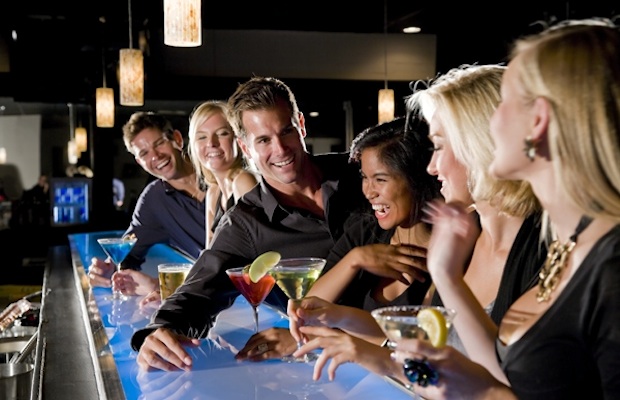 No importa cómo, tienes que asegurarte de que las mujeres nunca tomen el control de las cosas. Esto significa que tienes que mantener las cosas completamente irracionales, porque las mujeres encuentran las cosas irracionales muy emocionantes (¡es verdad!). En otras palabras, si deseas aprender cómo seducir a una mujer, tienes que entrar en su cabeza y conectar con sus emociones hasta que ella haga cosas que normalmente no haría. De esta manera te darás cuenta que está completamente en tus manos.TÉCNICA #9: Cómo Seducir a una Mujer en una Fiesta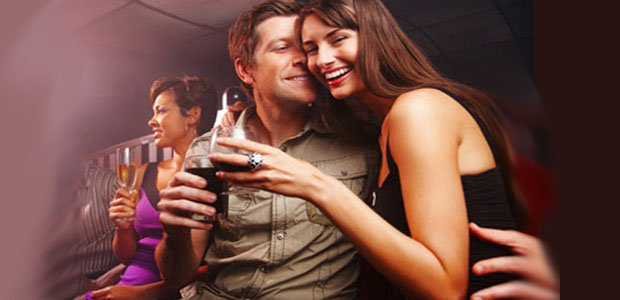 En un mundo ideal, las mujeres solteras deberían andar por ahí con un letrero alrededor del cuello que lo anuncie. Por desgracia, vas a tener que tomarte algunas molestias para saber si la mujer que te atrae está sola. Y las fiestas son un excelente lugar donde ligar porque hay buenas probabilidades de que, si la mujer tiene novio o pareja, él esté a su lado o por allí cerca. Y así podrás descartarla y elegir a tu siguiente presa solitaria. En cualquier caso, y aunque pueda sonar elemental, la forma más rápida de averiguarlo es simplemente preguntándole a una mujer con quién fue a la fiesta. Todo el mundo sabe que las fiestas tienden a terminarse, o al menos disminuir su intensidad, alrededor de las 4 de la mañana, más o menos al mismo tiempo que empieza a disminuir el alcohol. Y esta es tu última oportunidad para seducir a esas chica sexy del vestido negro ajustado que no ha parado de bailar en toda la noche. Para aprovechar esta oportunidad, necesitas tener algunas cosas a mano: un vehículo (o la posibilidad de llamar un taxi), una botella de vodka, y (la promesa de) una mejor fiesta. Si ella quiere tener sexo contigo o está lo suficientemente borracha como para creer que hay una buena fiesta a las 4 am, se irá contigo. Los solteros son, contra todo pronóstico y contrario al sentido común, asombrosamente optimistas acerca de la noche por delante.TÉCNICA  #10: 
Cómo Seducir a una Mujer en un Club o un Bar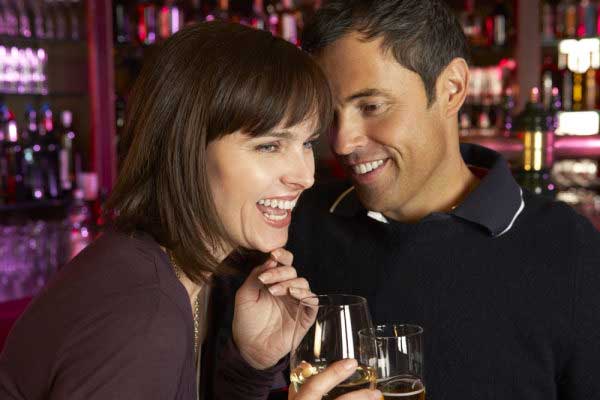 Cuando ya tuviste sexo con todas tus amigas, amigas de tus amigas, y quizás algunas parientas de tus amigos, las fiestas comienzan a perder su atractivo. Este es el momento de olvidarte de la tecnología y de las “presas fáciles” y emprender tu búsqueda al viejo estilo, en un club o un bar. ¿Alguien ha conseguido sexo alguna vez en una pista de baile? No estamos seguros, pero parece poco probable. Porque si eres como la mayoría de los hombres y bailar no es tu fuerte, entonces deberías concentrarte en las mujeres que se encuentran en la barra del bar. No te dejes intimidar por su cara de hielo de soltera, o el hecho de que te está dando la espalda, o que ella ha estado tratando de conseguir que la atiendan durante cinco minutos y no quiere quitar la mirada de encima del barman: sonríele. Preséntate. Cómprale una bebida. Porque aunque el feminismo podría haber matado a la caballerosidad, lo cierto es que a todo el mundo le gustan todavía las cosas gratis.En este punto, ¿cómo puedes saber si ella está interesada en ti? Chequea los siguientes 4 puntos clave:1. Sus amigas parecen un poco molestas con ella2. Ella ha tratado de burlarse de ti varias veces3. Ella no ha dicho ninguna mala palabra durante la conversación4. Ella te ha tocado en la parte superior del brazo (esto es en realidad una muy buena señal)Cuantos más de estos puntos puedas identificar, significa que está lista para irse contigo a otro lugar. TÉCNICA  #11: 
Cómo Seducir a una Mujer en la Zona de Fumadores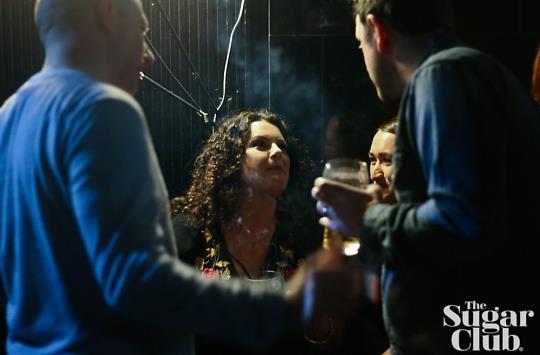 Si estás decidido a tener sexo esta noche, déjanos revelarte un secreto: el mejor lugar para entablar conversación es en la zona de fumadores. Todo el mundo sabe que las mejores seducciones ocurren mientras caminas en la oscuridad tratando de encontrar la salida para fumar un cigarrillo. Si no fumas, vas a tener que fingir. Nadie tuvo sexo con la mujer más bonita por cuidarle el bolso en un rincón del club mientras ella salía a fumar.Por supuesto que pedirle un cigarrillo a una mujer no es la mejor manera de entablar una conversación; todos saben que la mejor forma es ser quien tiene y le ofrece un encendedor cuando ella está desesperada revolviendo dentro de su diminuta cartera. ¡Pero cuidado! Nada en este mundo es más torpe que el minuto de silencio en que tratas de encender el cigarrillo de una mujer y una brisa te lo impide, así que sólo entrégale el encendedor y deja que ella misma lo encienda.El mismo hecho de que hayas demostrado confianza al entregarle tu encendedor, y ella haya aceptado tu oferta, creará a nivel inconsciente un sentimiento de que te debe algo. Y ese es el mejor momento y la mejor excusa para empezar una conversación.TÉCNICA  #12: 
Cómo Separar a una Mujer de su Grupo de Amigas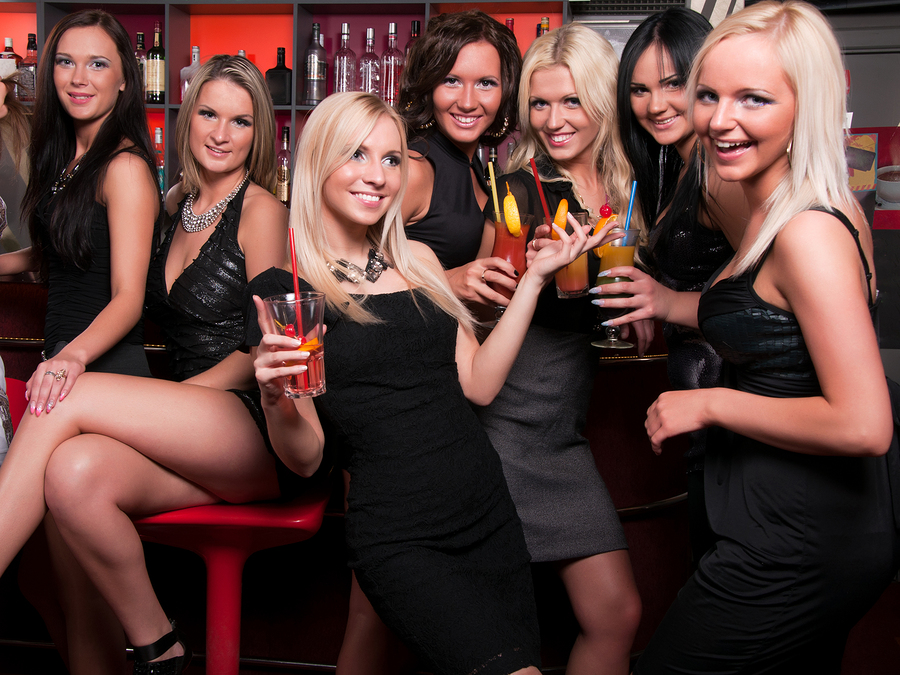 Si siguiendo nuestros consejos has logrado separar a una “oveja” del rebaño, lo mejor será no subestimar los instintos del grupo. Su mejor amiga ya descubrió tu intención, y no piensa dejar que te la lleves, porque mañana habían quedado de ir de tiendas todo el día, y si ella se va contigo, no tendrá con quién ir a escoger el vestido para el casamiento de su prima. Así que mucho cuidado, porque sus amigas intentarán, consciente o inconscientemente, de evitar que te la lleves. Pero aun así puedes lograrlo si haces lo siguiente:1. Elige a UNA de las chicas del grupo y mantén tu elecciónAparte del hecho de que a nadie le gusta ser el segundo plato, quien mucho abarca poco aprieta, y vas a terminar repitiendo los mismos chistes que harán que todas las mujeres, literalmente, te rechacen. 2. Sé agradable con sus amigasEsto es MUY importante: aunque las mujeres no quieren que coquetees con sus amigas, SÍ QUIEREN que les gustes lo suficiente como para que estén celosas de ellas. Así que por favor, trata de participar en la conversación. 3. Identifica a la líderTu misión ahora es descubrir cuanto antes quién es la líder del grupo, y luego tratar de mantenerla de tu lado, porque ella va a ser la que dirá cuándo quedarse un rato más y cuándo es hora de irse. Ella es la que no tiene ningún problema en preguntarle a la chica con la que quieres ligar "¿Te vas a ir con él?" al tiempo que lanza una mirada de desaprobación o desprecio. Así que tendrás que hacer un esfuerzo doble: seducir a tu chica y mantener bajo control a la líder del grupo.TÉCNICA #13:Cómo “llevártela de allí” Para Tener Sexo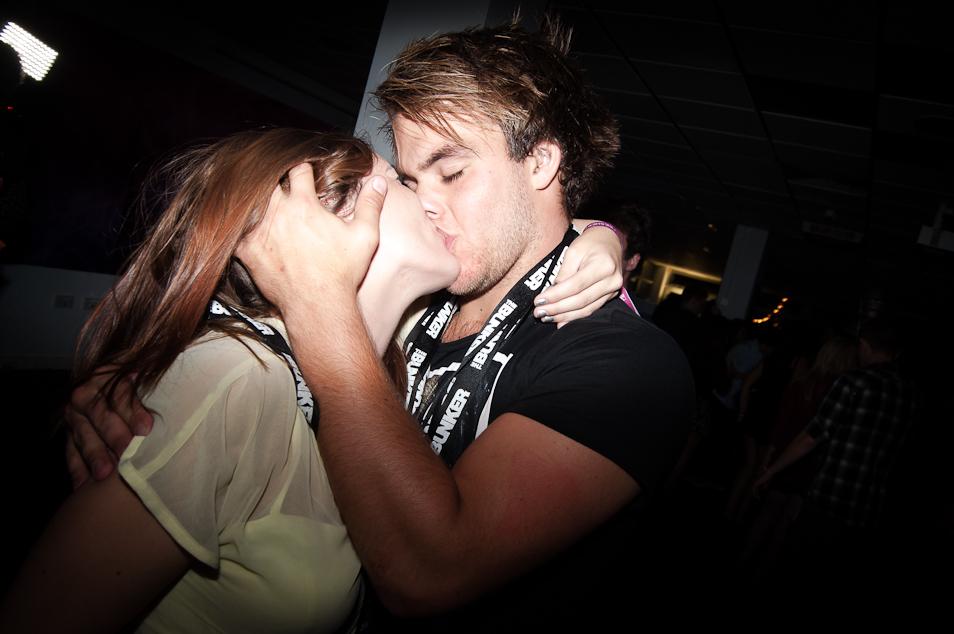 Ese es el punto de inflexión, por lo que estuviste trabajando toda la noche. Todo se trata de detectar ese delicado equilibrio, ese momento perfecto. Y además debes hacerlo con calidad, de forma que su mente se encienda de pasión, en lugar de que se encienda su "alarma de violación." Hay una línea muy delgada entre excitarla y hacerla sentir deseos de llamar a la policía.Si tienes dudas acerca de si invitarla a tu casa, pregúntaselo. Hazte también las grandes preguntas: “¿Nos hemos besado? ¿O sólo está hablando conmigo porque estoy de pie en la puerta del baño de las chicas? ¿O está atrapada aquí porque estoy sentado sobre su abrigo?” No intentes simplemente decir “larguémonos de aquí” como hacen en las películas; ya no funciona. Siempre ten una oferta más tentadora que hacerle, una propuesta que no pueda rechazar. (En general eso incluye que no vivas con tus padres, que la sala de tu casa esté medianamente decente, y que tengas allí una botella de buen alcohol; de otra manera tendrás que ser más creativo con tu propuesta).CONSEJOS FINALESEspero que realmente apliques estas 13 técnicas secretas de seducción del Maestro de la Seducción, porque así como a mí me han funcionado sé que te funcionarán a ti también, para que puedas disfrutar de más sexo del que nunca tuviste en tu vida. Si quieres aprender más sobre cómo seducir y manipular la mente femenina para tener sexo con todas las mujeres que puedas conocer, te recomiendo visitar el sitio web de “Maestro de la Seducción”, que revela TODAS las técnicas secretas para convertirte en un imán de mujeres y en un auténtico Macho Alfa que goza de todo el sexo y popularidad que se merece.Aquí puedes ver TODO lo que te estás perdiendo y necesitas conocer para atraer y seducir a las mujeres más bellas:Haz Clic Aquí Para Comenzar Ahora!AVISO LEGAL Este libro está escrito con fines educativos e informativos solamente.Aunque se ha hecho el esfuerzo de presentar la información de manera clara, precisa y correcta, el autor no asume ninguna responsabilidad por errores, omisiones, daños directos o indirectos, ni por la mala interpretación o el uso del contenido de este documento.Se le anima a imprimir este libro para una fácil lectura. 